Приказ министра образования правительства Московской области от 11.11.2011 № 2992 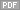 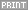 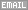 29.11.2011 О внесении изменений в Инструкцию для участников единого государственного экзамена на территории Московской области, утвержденную приказом Министерства образования Московской области от 18.12.2009 № 2701
 В соответствии с приказом Министерства образования и науки Российской Федерации от 17.03.2011 № 1370 «О внесении изменения в Порядок проведения единого государственного экзамена, утвержденный приказом  Министерства  образования  и  науки  Российской  Федерации от 24 февраля 2009 г.  № 57», а также  в целях  уточнения порядка подачи заявления на участие в едином государственном экзамене
П Р И К А З Ы В А Ю:Внести в Инструкцию для участников единого государственного экзамена на территории Московской области, утвержденную приказом Министерства образования Московской области от 18.12. 2009 № 2701 (с изменениями, внесенными приказом Министерства образования Московской области от 09.12.2010 № 3385), следующие изменения: 
абзац пятый пункта 1.3 изложить в следующей редакции:
«Выпускники прошлых лет, выпускники образовательных учреждений НПО и СПО, а также граждане, имеющие среднее (полное) общее образование, полученное в образовательных учреждениях иностранных государств, зарегистрированные на территории Московской области и не имевшие возможности участвовать в ЕГЭ в основные сроки, вправе подать заявление на участие в ЕГЭ в МОУО по месту жительства до 5 июля текущего года.»;

дополнить пунктом 1.3.1 следующего содержания:
«1.3.1. По истечении сроков, указанных в пункте 1.3 настоящей Инструкции, изменение указанных в заявлении экзаменов по общеобразовательным предметам возможно только при  наличии  у участника ЕГЭ уважительной причины (болезни или иных обстоятельств, подтвержденных документально).
В этом случае участник ЕГЭ не позднее, чем за месяц до начала экзаменов подает соответствующее заявление в государственную экзаменационную комиссию Московской области.».Министр образования Правительства Московской области
Л.Н. Антонова